Структурное подразделение «Детский сад комбинированного вида «Аленький цветочек» МБДОУ "Детский сад "Планета детства"комбинированного вида»ПРОЕКТ ПО ЭКОЛОГИЧЕСКОМУ ВОСПИТАНИЮ ДЕТЕЙ«ДЕНЬ ВОДЫ»для средней группы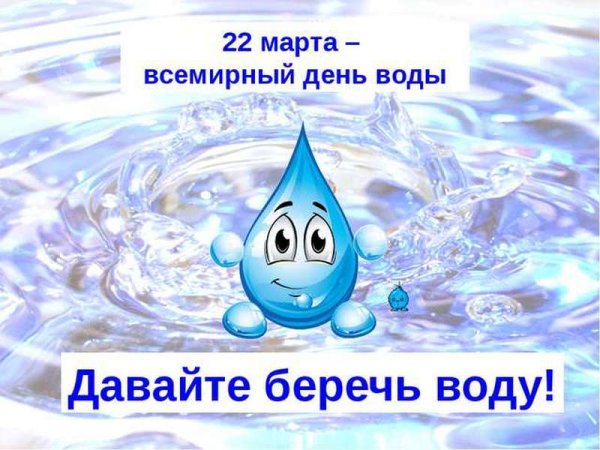  Подготовила: воспитатель                                                                                                                        Шишова Т.В.2023 год(март)Тип проекта: познавательно-исследовательский.Сроки: краткосрочный (1 день).Участники: дети, воспитатели, родители.Место проведения: групповая комната, наблюдения на участке. Актуальность проекта: Проект направлен на закрепление и углубление знаний детей о том, что вода нужна для всех живых существ; без неё не могут жить растения, животные, человек.Цель проекта:  Сформировать у детей знания, что вода - источник жизни; Задачи проекта:-формировать у детей знания о свойствах воды (прозрачная, без запаха, имеет вес, текучая, растворитель), о разных её состояниях;-познакомить детей со значением воды для человека и всего живого;- познакомить с обитателями водоёмов;- воспитывать бережное отношение к воде, как к важному природному ресурсу;-воспитывать интерес у детей к живой и неживой природе. Методы исследования: -наблюдения,- опытно – экспериментальный;-беседы с детьми о воде,-чтение художественной литературы,-рассматривание иллюстраций,Этапы проведения и реализации проекта:1. Подготовительный:Формы работы с детьми:Формы работы с родителями:- консультация: «Воспитание бережного отношения к природе»- домашние творческие задания «Детское творчество. Рисунки на тему: «Где живет капелька воды»»2.Содержание проекта- по ознакомлению с окружающим миром «Значение воды для человека и всего живого» (конспект)-рисование с использованием нетрадиционных техник - пластилинография. Рисуем капельку пластилином.-По ознакомлению с художественной литературой.  Разучивание стихотворения«Вода — основа жизни на Земле,
Она необходима всем вокруг:
Растениям, животным, человеку,
Расходуй ее бережно, мой друг!»-По развитию речи.Дидактическое упражнение. Составление рассказа по семейным рисункам «Где живет капелька»Дидактические игры:«Назови ласково»,«Продолжи ряд»,«Закончи предложения»Настольные игры«Где живет вода»Подвижные игры«Солнышко и дождик»«Найди себе место»«Перепрыгни лужицу»Пальчиковые игрыДождик песенку поет – пальцы стучат по столуТолько, кто её поймет. Медленно, медленно, а потом быстрееНе пойму ни я, ни ты, пальцы барабанят быстро-быстро.Но зато поймут цветы и зеленая трава, загибаем пальцыИ весенняя листва,Лучше всех поймет зерно – подрастать начнет оно. Поднимаем рукиКончился дождик. Хлопаем в ладошиРабота по реализации проектаПроект «День воды» краткосрочный, длился один день, посвящён Международному дню водных ресурсов , 22.03.2023.- В процессе НОД по ФЦКМ ребята закрепили свойства воды, путём опытно- экспериментальной деятельности, а также уточнили значение (для чего нужна) воды для человека. А именно, что вода нужна нам, чтобы пить, без неё человек не может существовать, чтобы готовить еду, мыть продукты, соблюдать личную гигиену, а так же для поддержания чистоты вещей и порядка в доме. Закрепили знания значения воды для всего живого.-В дидактическом упражнение по речевому развитию «Составь рассказ по рисунку. «Где живет капелька» дети закрепили знания водных ресурсов (водоемов).- Дидактические игры и упражнения развивали у детей психические процессы, любознательность, усидчивость, обогащался и активизировался словарь. Воспитывался интерес к словесным и настольно-печатным дидактическим играм.- При ознакомлении с художественной литературой «Вода — основа жизни на Земле», дети продолжали закреплять понимание бережного отношения к воде.

- В рисование дети развивали мелкую моторику.- Для дошкольников подвижные игры являются жизненной потребностью. С их помощью решаются самые разнообразные задачи: образовательные, воспитательные и оздоровительные. Подвижные игры позволяют выплеснуть не только физическую активность, но и в данном формате делают игру ещё более весёлой и задорной. Дети получают множество положительных эмоций и просят повторить вновь и вновь.-На прогулке дети с особым интересом наблюдали за облаками, за таяньем снега и появлением первых травинок. Тем самым, закреплялись знания о физическом состояние воды, ее свойствах и значение для живой природы.
3. Заключительный этап:Содержание итоговых мероприятий проекта:1. Презентация семейных рисунков «Где живет вода» (продукт проекта)2. Чтение стихотворения«Вода — основа жизни на Земле,
Она необходима всем вокруг:
Растениям, животным, человеку,
Расходуй ее бережно, мой друг!»3.Детское творчество «Капелька из пластилина». (продукт проекта)4. Презентация проекта.С большим интересом прошло рассматривание семейных рисунков «Где живет вода»Дети с большой радостью выполняли все работы, с удовольствием экспериментировали и устанавливали причинно-следственные связи. Составление рассказа по совместным рисункам «Где живет капелька», вызвало у детей положительный отклик, чувство гордости за совместное творчество с родителями, что, бесспорно, положительно повлияло на детско – родительские отношения .Дети осознанно отмечали, что нельзя баловаться с водой, что нельзя оставлять мусор возле водоемов.Данный проект по экологическому воспитанию оказал воспитательное воздействие, сформировал у детей понимание значения бережного отношения к неживой природе.Конспект интегрированной ООД по пластилинографии «Весенние капельки» в средней группеЦель: развитие художественно-эстетических чувств, вкусов и предпочтений детей младшего дошкольного возраста в процессе лепки.Задачи:1)Образовательные:- формировать умения детей делать аппликации с помощью пластилина, учась аккуратно накладывать его в необходимое место, придавая нужную форму, не касаясь контуров рисунка;- актуализировать знания и представления детей о временах года, в частности о весне;2) Развивающие:- развивать мелкую моторику пальцев рук детей;- развивать речь детей, посредством поиска ответов на поставленные вопросы;- развивать умения детей составлять небольшие (1-2 полных предложения) описательные рассказы, соблюдая причинно-следственные связи;3) Воспитательные:- воспитывать умения вести целенаправленную деятельность, добиваясь необходимого результата;- воспитывать интерес к познанию окружающего мира;- воспитывать желание заниматься художественно-эстетической деятельностью.Оборудование: мольберт; фланелеграф; картина с изображением весенних признаков: крыша дома с тающими сосульками, проталины, тающий снег; пластилин (синий); белый картон с контурным изображением сосульки с капельками.Ход ООД:1. Организационная часть.Педагог помогает детям рассесться за рабочие столы.П. – Ребята, послушайте меня внимательно, и отгадайте о чем я вам загадываю загадку: Зацепилась за карниз,Головой свисает вниз.Акробатка-крохотулька,Зимний леденец … (сосулька)2. Основная часть.П. – Правильно, это сосулька. Вот посмотрите, какие они – сосульки. На этой картине их несколько! (Показ картинки с изображением крыши, с которой свисают уже тающие сосульки).П. – Ребята, посмотрите внимательно на эту картину, вам не кажется, что здесь что-то не так? (Ответы детей)П. – Что не так?П. – Почему наши сосульки «плачут», что случилось?П. – А разве это плохо, что наступает весна?П. – А что еще случается весной?П. – Ребята, а как вы думаете, можно ли сосульки брать в рот? А почему же нельзя?П. – Ребята, а давайте мы с вами попробуем рассказать, что изображено на этой картине, и почему это все происходит? (Составление небольшого описательного рассказа 1-2 полных предложения).П. – Ребята, а посмотрите, пожалуйста, вот сюда, я вам что-то приготовила.(Показ контурного изображения сосульки с капельками, для дальнейшей работы на нем).П. – Как вы думаете, что это такое? Для чего нам это нужно?П. - Да, это сосульки. Но они здесь совсем белые. Нам надо их раскрасить, но не красками и карандашами, а пластилином! Смотрите как! (показ образца работы, с подробным объяснением).П. – Сначала, мы «раскрасим» сосульку, а затем и капельки!(Самостоятельная работа детей)3. Заключительная часть.П. – Молодцы! Давайте разложим наши работы в один ряд и рассмотрим их!П. – Что мы с вам только что делали?П. – А когда сосульки тают, что с ними происходит? Что с них капает?П. – А раз эти капельки капают весной, значит они какие? Как их можно назвать? (весенние)П. – Правильно! Эти капельки называются весенними, потому что капают они, весной!П. – Молодцы! Вы сегодня очень замечательно поработали. А теперь, вы можете быть свободны!Беседа с детьми  «Чистую воду пить – долго жить!»Цель: Организовать познавательную деятельность детей по усвоению ими знаний о значении воды для всего живого на Земле, и создать условия для формирования у воспитанников осознанно-правильного отношения к природе.Задачи:1.Образовательные: Организовать деятельность воспитанников по уточнению и расширению знаний о воде и видах водоемов. Формировать деятельность воспитанников по усвоению знаний, что чистая вода – бесценный дар природы; дать представления об основных источниках загрязнения воды и его последствиях.2.Развивающие: развивать умение отражать полученные впечатления впродуктивной деятельности; развитие познавательного интереса; уменияанализировать, делать выводы.3.Воспитательные: воспитывать бережное отношение к воде.Материалы и оборудование: рисунки детей, выполненных совместно с родителями на тему «Жить нельзя нам без воды!», глобус, ноутбук, экран, проектор, карточки для игры «Что будет, если исчезнет вода?», магнитная доска, плоскостные изображения земного шара, корзиночка для рисунков, голубые длинные ленточки и короткие и длинные тесемки.Ход беседыВоспитатель: Я вам загадаю загадку:В море я всегда солена,А в реке я пресна.Лишь в пустыне раскаленнойМне совсем не место (вода).Вода — одно из самых удивительных веществ на планете и ваши рисунки, которыевы нарисовали вместе с родителями, подтверждают, какая польза от воды людям. Беседа с детьми по рисункам, выполненным вместе с родителями на тему «Без воды нам жить нельзя».Воспитатель: Вода нужна, чтобы сделать множество простых, обычных дел. Она ничем незаменима. Как вы думаете можно прожить без воды? Без воды человек не может долго жить.Воспитатель: Вы хотели бы еще что-то узнать про воду?Дети: Да!Воспитатель: Тогда мы с вами отправляемся в город Знаний (показывает детям глобус). Знаете ли вы, что это?Дети: Это Глобус.Воспитатель: Правильно! Это глобус — модель планеты Земля. Что на глобусе обозначено голубым цветом?Дети: Голубым цветом на глобусе обозначена вода.Воспитатель: А какие еще вы цвета видите? Что обозначено этими цветами? Дети: Зелёным и коричневым цветами обозначена суша.Воспитатель: Какого цвета на глобусе больше? (крутит глобус)Дети: На глобусе больше голубого и синего цветов.Воспитатель: Как вы думаете, что это значит? (ответы детей).Воды на нашей планете гораздо больше, чем суши.Чтобы дети это представили, воспитатель предлагает каждому ребенку взять «модель земного шара» и рассмотреть внимательно.Воспитатель: Где в природе есть вода?Дети: В морях, океанах, реках, озерах.Воспитатель: Чем они отличаются и что у них общего? (ответы детей).Воспитатель: Можно ли пить воду из моря и океана? Морская вода содержит много различных солей, которые вырабатываются водорослями. Полезно принимать ванны из морской воды, полоскать ей горло. Она укрепляет организм, но не пригодна для питья.Воспитатель: Какую воду можно пить? (ответы детей).Чистая, пресная нужна нам для питья, приготовления пищи, купания. Откудаберется пресная вода?Речная вода называется пресной. Речную воду очищают в специальном месте, которое называется водоочистительным сооружением, после очистки она попадает в наши квартиры через водопроводные краны.Воспитатель: Где больше воды – в океанах или в реках и озерах?Какой из этого можно сделать вывод? (Воду нужно беречь, потому что пресной воды на Земле мало).ФизкультминуткаК речке быстро мы спустились,Наклонились и умылись.Раз, два, три, четыреВот как славно освежились!А теперь поплыли дружно,Делать так руками нужно:Вместе – раз, это брасс,Одной, другой – это кроль.По реке мы дружно плыли,Вышли на берег крутойИ помашем ей рукой!Дидактическая игра: «Что будет если исчезнет вода?»(На магнитной доске карточки с изображением воды, растений, птиц, зверей, рыб,человека. Воспитатель убирает карточку с изображением воды, и дети должны рассказать, что будет с остальными животными, с человеком, с растениями, рыбами).Воспитатель: Вода имеет большое значение для жизни. Она нужна всем живым существам — животным, растениям и людямКажется, что воды на земле много, но чистой воды становится все меньше именьше. Как вы думаете, из-за чего это происходит? (Ответы детей).Воспитатель: Люди нарушают правила поведения на природе. Водоемы загрязняются не только от мусора, но и фабрики, заводы загрязняют реки отходами своего производства. От этого гибнут водные обитатели. Морские побережьяусеяны мусором, люди сбрасывают в моря и океаны огромное количество ядовитыхвеществ, аварии танкеров оставляют на поверхности воды липкие нефтяные пятна, все это губит воду. На планете есть страны, где чистой воды уже не хватает, поэтому 22 марта люди на всей планете отмечают всемирный день воды. Его девиз:«Вода – это жизнь». Мы должны беречь воду, чтобы ее хватило на всех.Воспитатель: Какие меры нужно принимать, чтобы вода не ушла от нас и была чистой?Дети: Не бросать мусор. К воде надо относиться бережно, не оставлять открытые краны. Содержать реки, озера, моря, пруды в чистоте и порядке, не засорять природные водоемы. Устанавливать водоочистители.Воспитатель: На земле много разных рек – они большие и маленькие, и все куда-то бегут, большая река образуется из множества маленьких речек и ручьев. И очень важно сохранить воду малых и больших рек от загрязнения.Воспитатель приглашает детей к столу, на котором лежит изображение суши.Дети, посмотрите на нашем кусочке земли чего-то не хватает, как вы думаете чего?Дети: Воды.Воспитатель: Давайте из ленточек и тесемочек сделаем большую, полноводную реку. Для подсказки можно рассмотреть фрагмент карты на слайде. С помощью ленточек и тонких тесемок дети под руководством воспитателя моделируют изображение впадения ручейков в реки, а рек в моря.Коллективная работа. Моделирование. «Как рождается река»?Воспитатель: Какая большая, широкая и чистая река у вас получилась. А чтобы вы хотели сказать другим людям?Дети: Вода нужна человеку, растениям, животным, птицам. Земля наша и все живое на ней без воды погибнут. Воду и в реках, и в морях нужно беречь и охранять, чтобы не случилось беды.Воспитатель:Вода – это чудо природы,И нам без водыНе прожить.Вода – достояние народа!Водой мы должны дорожить!Беседа «Вода вокруг нас» Цель: Обогатить знания и представления детей о воде.Задачи:Образовательные: Расширить представления детей о свойствах воды, значении воды в жизни животных, растений и человека, о роли в природе.Развивающие: Развивать мышление, внимание, память, умение анализировать и наблюдать.Речевые: Развивать связную речь, обогатить словарь детей.Воспитательные: Воспитывать у детей бережное отношение к воде.Демонстрационный материал: картинки с изображением рек, озер, морей, океанов; картинка «Круговорот воды в природе», изображение фильтров для воды, мелодия дождя, изображение арбуза, яблока и рыбы.Воспитатель:— Здравствуйте дети, сейчас я вам загадаю загадки, а вы попробуйте их отгадать и узнаете, о чем мы сегодня с вами будем говорить:По морю идёт-идёт,А до берега дойдёт —Тут и пропадёт. (Волна)Течёт, течёт — не вытечет,Бежит, бежит — не выбежит. (Речка)Чтобы не было беды,Жить нельзя нам без. (Воды)Я и туча, и туман,И ручей, и океан,И летаю, и бегу,И стеклянной быть могу! (Вода)Правильно! Сегодня мы с вами будет разговаривать на очень интересную тему: «Вода вокруг нас»Воспитатель:Вы слышали о воде?Говорят, она везде!В луже, в море, в океанеИ в водопроводном кранеКак сосулька замерзает,В лес туманом заползаетНа плите у нас кипит,Паром чайника шипит.Без нее нам не умыться,Не наесться, не напиться!Смею вам я доложить,Без воды нам не прожить. (Н. Рыжова)— А вы, как думаете, можно ли всему живому прожить без воды? (ответы детей).— Верно, о воде еще говорят вода- это жизнь.Воспитатель:— Сегодня мы говорим о воде и о том, какое отношение к воде имеют мно-гие предметы.— Вот давайте подумаем арбуз, яблоко, рыбы связаны с водой и почему? (в арбузе много сока, то есть воды, яблоко тоже содержит сок, а рыбы живут в воде).— Скажи дети, а зачем растениям нужна вода?Физкультминутка— А сейчас я предлагаю вам поиграть в интересную игру «Ходят капельки по кругу». Но для этого нужно превратиться в маленькие капельки. Капельки прыгают, танцуют, разбегаются. Скучно им стало по одному играть и стали они вместе целым ручейком, взявшись за руки по три человека. Тут и ручейкам стало скучно и решили они стать большой рекой, собравшись в круг. А тут солнышко пригрело. Стали капельки лёгкими, потянулись вверх (присевшие капельки под-нимаются и вытягивают руки вверх). Испарились они на солнышке и вернулись к облачкам. Молодцы!— А сейчас вы мне ответьте: солнце нагревает землю, вода, когда нагре-ется, поднимается вверх, там она охлаждается и падает в виде дождя, снега, об-ратно на землю, в реки, моря, океаны. Такое явление в природе называют круго-ворот воды в природе. Давайте все вместе посмотрим, как все это происходит и посмотрим на картинку «Круговорот воды в природе». (Вода испаряется с по-верхности земли под действием солнца, образует облака, и в виде дождя и снега возвращается на землю. Круговорот воды в природе происходит ежедневно, в любое время суток, в любую погоду, в любое время года)— Продолжаем разговор о воде. Мы говорим о том, что все живое нужда-ется в воде и состоит из воды.— Скажите, а есть ли вода в человеке? Чем это можно доказать? (слезы, слюни, пот, кровь)—А теперь давайте подумаем откуда мы берем воду (ответы детей).— Как она попадает к нам в дом? (по трубам, из реки).— А из крана течёт какая вода? (чистая, прозрачная).— Как же это происходит с водой? Почему она такая чистая? (её очищают).— Правильно! Чтобы попасть в кран воду очищают много машин и аппаратов. В каждом крупном городе имеются очистные сооружения, в которых поступающая вода из реки проходит специальную обработку, после чего чистая вода по трубам поступает к нам в дома. Да и дома у многих из вас есть фильтры для очистки воды (рассматривание изображения, и поэтому в результате мы с вами пьем чистую воду.-- Нам кажется, что у нас много пресной воды! Вы знаете, что такое пресная вода? А на самом деле её очень мало, а много морской воды, очень соленой и не пригодной для питья! А теперь подумаем, какие мы можем дать советы как беречь воду (зря воду не лить; плотно закрывать кран; не играть с водой, которая течет из крана; не оставлять без надобности открытые краны). Молодцы, дети, ваши советы очень важны.Опыт №1"Вода-это жидкость"Ребята, перед вами стоят два стаканчика. Один из них пустой, а во втором находится вода. Вы сейчас попробуете очень аккуратно перелить воду из одного стаканчика в другой.Арина у тебя льется вода? (да)А у тебя Егор льется? (да)Ребята, а почему вода льется из одного стаканчика, в другой? (она жидкая).Правильно!А если вода жидкая, то ее можно назвать жидкостью.Вода-это жидкость, это ее первое свойство. Её можно наливать, переливать. Если бы она не была жидкой, она не смогла бы течь в реках и ручейках, не текла бы из крана.Опыт №2 "Вода без запаха"А сейчас возьмите стаканчик с водой в руку и понюхайте ее.Вода пахнет? (нет)Значит она имеет еще одно свойство, вода без запаха. (вывешивается символ этого свойства воды).Опыт №3 "Вода безвкусная"А сейчас попробуйте ее. Какая вода? Она имеет вкус? (нет)Вода безвкусная.Опыт №4 "Вода прозрачная"Возьмите пожалуйста камень и опустите в воду.Камень видно? (да)Вода прозрачная и не имеет цвета.Итог:Воспитатель: Мы сегодня много говорили о воде, много о ней узнали, давайте об этом расскажем.Вода имеет свои свойства :• Вода – это жидкость, ее можно налить, перелить, вылить.• Вода – прозрачная.• Вода – безвкусная.• Вода не имеет запаха.Молодцы, ребята! Вы сегодня очень хорошо постарались,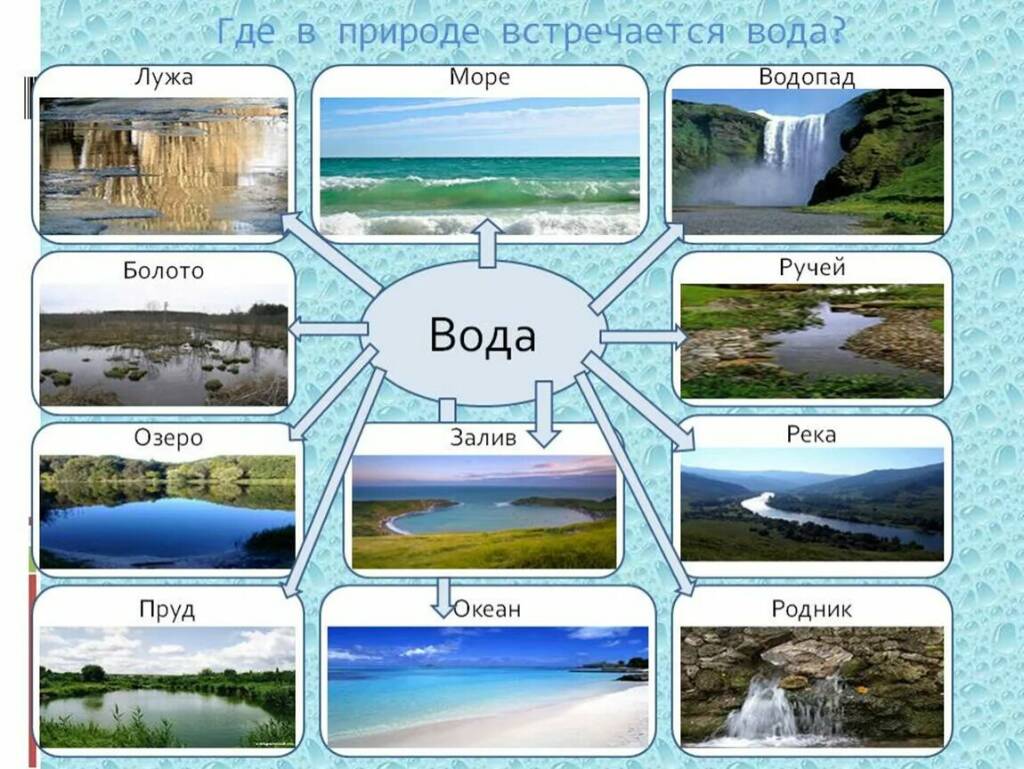 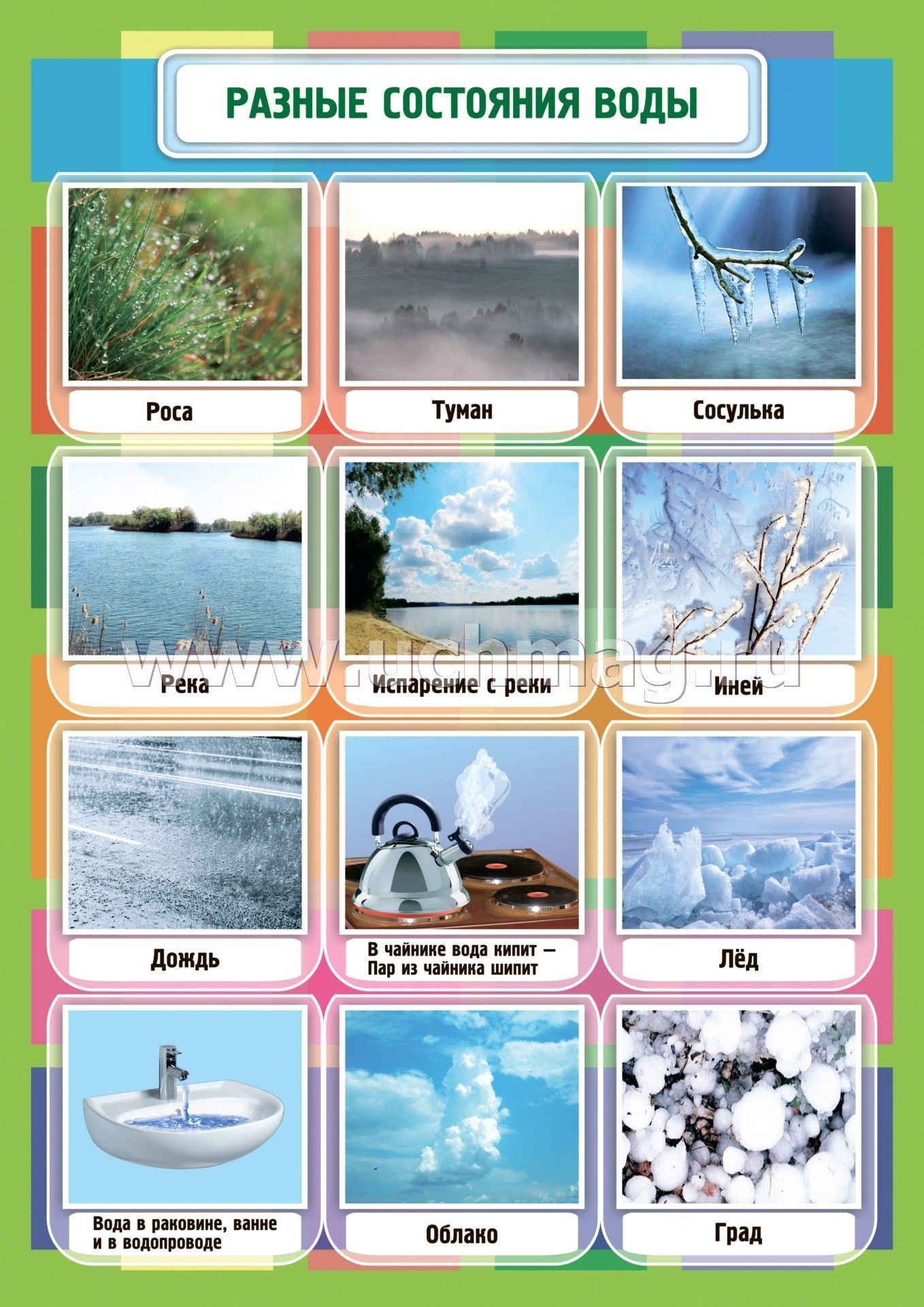 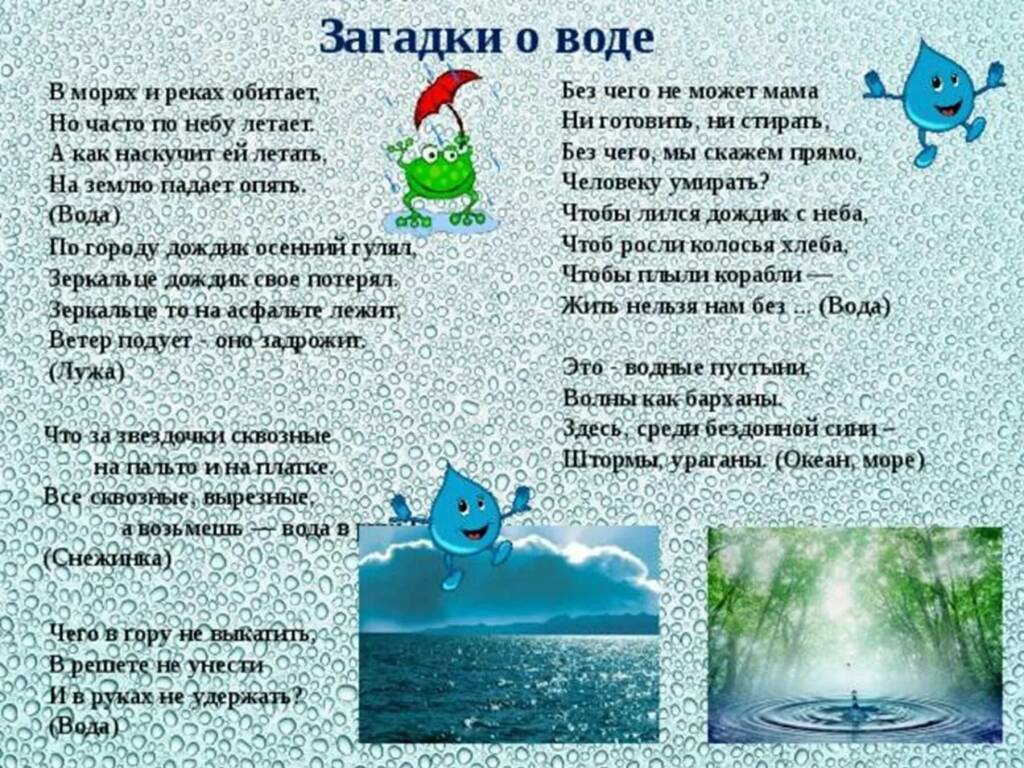 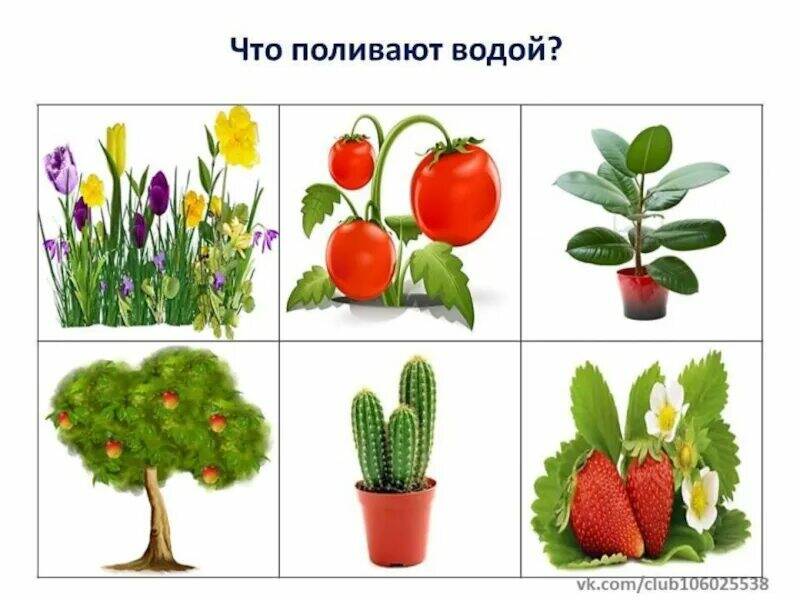 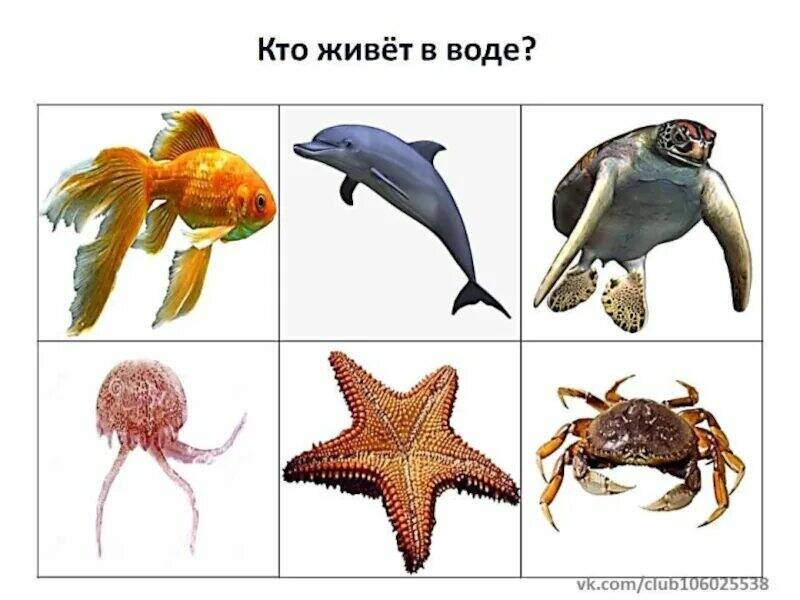 